SERVIÇO PÚBLICO FEDERAL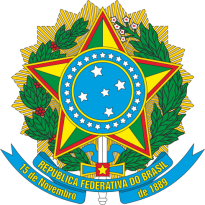 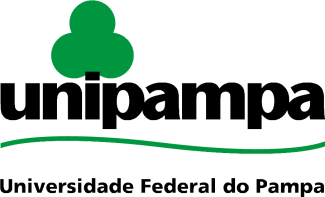 MINISTÉRIO DA EDUCAÇÃOUNIVERSIDADE FEDERAL DO PAMPANÚCLEO DE INOVAÇÃO TECNOLÓGICAwww.unipampa.edu.br/reitoria/nitTERMO DE SIGILO E CONFIDENCIALIDADEOs representantes relacionados neste termo se obrigam a manter o mais absoluto sigilo com relação à toda e qualquer informação considerada confidencial ou sigilosa à qual poderão ter acesso em razão da execução de suas funções relacionadas neste termo.Informações confidenciais incluem mas não se limitam às informações reveladas relacionadas a operações, processos, planos ou intenções, informações sobre produção, instalações, equipamentos, segredos de negócio ou de fábrica, dados, habilidades especializadas, projetos, métodos, metodologia, fluxogramas, especificações, componentes, fórmulas, produtos, amostras, diagramas, desenhos, desenhos de esquema industrial, plantas, fotografias, croquis, programas de computador, patentes, oportunidades de mercados e questões relativas a negócios.Para tanto, os abaixo relacionados declaram e se comprometem a:não revelar, reproduzir, utilizar ou dar conhecimento a terceiros, em hipótese alguma, de informações confidenciais, responsabilizando-se por todas as pessoas que vierem a ter acesso às informações, por seu intermédio, e obrigando-se, desta forma, a ressarcir a ocorrência de qualquer dano e/ou prejuízo oriundo de uma eventual quebra de sigilo das informações fornecidas;não tomar, sem autorização do Núcleo de Inovação Tecnológica, qualquer medida com vistas a obter para si ou para terceiros os direitos de propriedades intelectuais relativos às informações confidenciais;não utilizar as informações confidenciais para gerar benefício próprio exclusivo e/ou unilateral, presente ou futuro, ou para uso de terceiros;Não serão entendidas como informações confidenciais todas aquelas que:não forem apresentadas como confidenciais pela parte que as revelar;já estiverem na posse da parte receptora, tendo sido recebidas de outra fonte, conforme comprovado por registros por escrito;forem recebidas de terceiros que não tenham obrigação de confidencialidade para com a parte reveladora, desde que não tenham sido obtidas de forma imprópria;forem desenvolvidas de forma independente pela parte receptora;tiverem a prévia e expressa anuência da parte reveladora, juntamente com a UNIPAMPA, quanto à liberação da obrigação de sigilo e confidencialidade;estiverem, ou se tornarem, de domínio público, desde que não por meio da parte receptora; outiverem que ser reveladas por exigência legal ou regulamentar.O presente compromisso será válido até que os direitos da parte reveladora tenham sido devidamente protegidos sob as cautelas legais exigíveis, ou até que as informações sejam tornadas públicas pela parte reveladora, pelo INPI ou por instituto competente em âmbito internacional.O presente Termo tem natureza irrevogável e irretratável, e o seu não cumprimento acarretará todos os efeitos de ordem penal, civil e administrativa contra seus transgressores.Para dirimir quaisquer dúvidas oriundas do presente Termo, fica eleito o foro da Comarca de Bagé, com renúncia expressa a qualquer outro, por mais privilegiado que seja.__________________, ____ de _____________ de _____.Nome                    			Cargo/Função		Assinatura________________________	__________________	____________________________________________	__________________	____________________________________________	__________________	____________________________________________	__________________	____________________________________________	__________________	____________________________________________	__________________	____________________